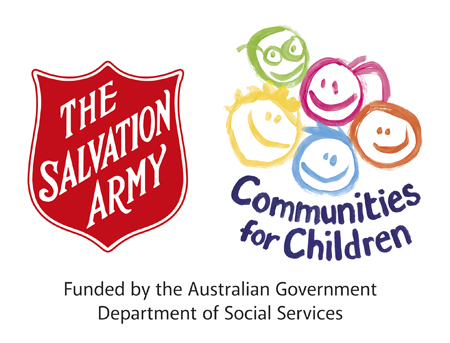 SMALL GRANT APPLICATION FORMREAD ME FIRST  All green boxes must be completed with the relevant information. If it is not applicable (or zero) then please include a response to say that so we know you didn’t miss anything out. Where they contain a list, please bold the relevant option(s) or delete the ones that do not apply.Pink boxes contain YES or NO options – please delete the one that does not apply.ORGANISATION INFORMATIONWhy are you the organisation/best person to run this event?Signed for and on behalf of ______________________________________________  (Community Organisation)Signature:	_________________________________________________Name:		_________________________________________________Title:		_________________________________________________Date:		_________________________________________________Activity OverviewFunding and ResourcesExpenditure BudgetNote: If you are seeking more than $1,500, we require official quotes, budget and project plan.Social, Cultural and Environmental RequirementsReporting Data and DocumentationAvailability to ParticipateNote, your answers to these questions may affect the consideration of your application.APPLICATIONS CLOSE 5.00pm 31st August 2023Please post or email your Small Grant application and supporting documentation, if applicable, to: Supporting documentation ChecklistPublic Liability Insurance CertificateQuotes for Expenditure (for applications over $1,500)Project Plan (for applications over $1,500)ORGANISATIONCONTACT PERSONABNRegistered for GSTRegistered for GSTRegistered for GSTYES or NOMAILING ADDRESSPHONE CONTACTMOBILEEMAIL ADDRESSPUBLIC LIABILITYYES or NOINSURED AMOUNTINSURED AMOUNTIf successful, do you agree to us including your activity online?If successful, do you agree to us including your activity online?If successful, do you agree to us including your activity online?If successful, do you agree to us including your activity online?YES or NOYES or NOActivity NameActivity DatesActivity DatesStart and End
dd/mm/yy – dd/mm/yyOr list all activity datesDescribe the ActivityWhat are you trying to Achieve? What are the Benefits to those attending this activity?Who in the Community will Benefit?Outline who your target group includes – children, teens, families, dads, aboriginal families etc. and anticipated numbers.Target GroupTarget GroupProjected NumberProjected NumberWho in the Community will Benefit?Outline who your target group includes – children, teens, families, dads, aboriginal families etc. and anticipated numbers.Has this activity been delivered (anywhere) before?Has this activity been delivered (anywhere) before?Has this activity been delivered (anywhere) before?YES or NOYES or NOHave you previously received funding from CfC for any activity?Have you previously received funding from CfC for any activity?Have you previously received funding from CfC for any activity?YES or NOYES or NOWho are your Collaborators?(What other organisations are you working with to help deliver this activity? E.g., Councils, CfC Partners, other support services, local businesses, schools, community groups etc. Simply tell us who and what support they are providing to your activity.)Total Funding Amount RequestedTotal Funding Amount RequestedTotal Funding Amount Requested$Would you be open to accepting partial funding if it was offered?Would you be open to accepting partial funding if it was offered?Would you be open to accepting partial funding if it was offered?YES or NOIn the space below, outline the number of people resources who will be part of your activity? This should include everyone involved in planning, coordinating, running and reporting.In the space below, outline the number of people resources who will be part of your activity? This should include everyone involved in planning, coordinating, running and reporting.In the space below, outline the number of people resources who will be part of your activity? This should include everyone involved in planning, coordinating, running and reporting.In the space below, outline the number of people resources who will be part of your activity? This should include everyone involved in planning, coordinating, running and reporting.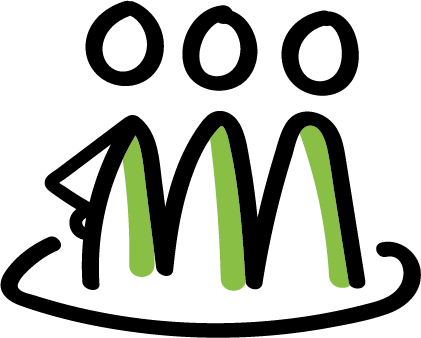 Number of Your Staff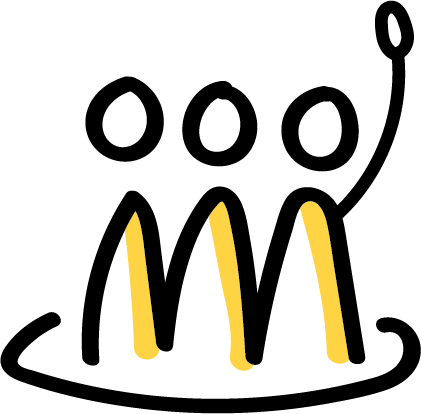 Number of Your Volunteers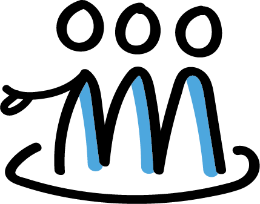 Number from Other OrgsNumber from Other OrgsItem and Amount$ AmountAdditional NotesOutline the type and value of the in-kind contribution you are providing to make this activity happenHow will you promote your activity to your Target Audience to ensure uptake?(Consider websites, social media, newsletters, posters, local media, sharing with relevant groups, Council services etc.)How Accessible will your activity be, and what will you do to ensure inclusivity?(Consider physical barriers, signage, inclusive supports, spatial considerations, remote access and non-English support)What formalities will you include to recognise the Aboriginal heritage of your area?How will you reduce the waste and possible landfill from your Activity?Welcome to CountryAcknowledgement of CountryBoth a Welcome and AcknowledgementOur Activity has no formalities to include thisAs part of the grant agreement, grant recipients are required to provide evidence that the activity was delivered. This is demonstrated by providing photos, video or media clippings in your acquittal report.How do you intend to document your project outcomes?As part of the grant agreement, grant recipients are required to provide evidence that the activity was delivered. This is demonstrated by providing photos, video or media clippings in your acquittal report.How do you intend to document your project outcomes?Take photographs during the activityGather feedback from participantsWrite a short project reportMake a video about the activityOther (please explain):Note: This information is required for Department of Social Services (DSS) reportsTake photographs during the activityGather feedback from participantsWrite a short project reportMake a video about the activityOther (please explain):Note: This information is required for Department of Social Services (DSS) reportsAre you able to securely collect basic client data, to be forwarded to the CfC Program Manager for entry into the DSS secure electronic database? We will provide a spreadsheet for this that includes: name, address, age, sex, country of birth, disability, ATSI status. The data is de-identified prior to being entered into the secure database.YES or NOAre you available for 10 minutes on 13th October 2023 to come to Bridgewater, in case the students have questions about your grant proposal?Available in person to answer questions.Available online to answer questions.Available to come and have a stall to explain the activity – this is only applicable to organisations requesting $3K or more.Not available on the day.We are also allowing applicants to record a 2-minute video pitching their idea to the students. Yes, I would love to record a video for the students.No, I will not be recording a video for the students.NOTE: Please do not do this until we get in touch.Email: jo.east@salvationarmy.org.auJo East
Project & Admin Lead
Communities for Children
The Salvation Army Tasmania
PO Box 219
Moonah TAS 7009